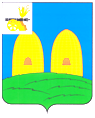 Контрольно-ревизионная комиссия муниципального образования Рославльского городского поселения Рославльского района Смоленской областиЗаключение по результатам финансово-экономической экспертизы проекта муниципальной программы «Поддержка юридических лиц, индивидуальных предпринимателей, физических лиц, оказывающих  социально значимые услуги населению на территории  Рославльского городского поселения Рославльского района Смоленской области» на 2017 – 2019 годы»г. Рославль                                                                                            от 17.11.2016  № 18Основание для проведения финансово-экономической экспертизы: п.7 ч.2 ст.9 Федерального закона от 07.02.2011 № 6-ФЗ «Об общих принципах организации и деятельности контрольно-счетных органов субъектов РФ и муниципальных образований», раздел 4 решения Совета депутатов Рославльского городского поселения от 26.02.2016 №7 «Об утверждении Порядка некоторых полномочий Контрольно-ревизионной комиссии муниципального образования Рославльское городское поселение Рославльского района Смоленской области», Положение «О Контрольно-ревизионной комиссии муниципального образования Рославльское городское поселение Рославльского района Смоленской области».Срок представления: проект решения для проведения экспертизы представлен в Контрольно-ревизионную комиссию 10.11.2016 года. Сроки проведения финансово-экономической экспертизы: с 10.11.2016 по 17.11.2016 года.  Нормативно-правовая основа экспертизы включает в себя:- Бюджетный кодекс РФ;- Жилищный кодекс РФ;- Федеральный закон от 6 октября 2003 г. N 131-ФЗ "Об общих принципах организации местного самоуправления в Российской Федерации" (далее - Федеральный закон от 6 октября 2003 г. N 131-ФЗ); - Федеральный закон от 12.01.1996 № 8-ФЗ «О погребении и похоронном деле»;- Федеральный закон от 10.01.2002 № 7-ФЗ «Об охране окружающей среды»;-  Решение Совета депутатов Рославльского городского поселения Рославльского района Смоленской области от 17.01.2014 года №1 «Об утверждении размера платы за жилое помещение в муниципальном образовании Рославльское городское поселение Рославльского района Смоленской области» (в ред. решений Совета депутатов от 12.12.2014 №58, от 24.11.2015 №39, от 31.05.2016 №20) (далее - решение Совета депутатов от 17.01.2014 года №1); - Решение Совета депутатов Рославльского городского поселения Рославльского района Смоленской области от 24.11.2015 года №38 «Об установлении тарифов на услуги бань для населения» (в ред. решения Совета депутатов от 26.08.2016 №33) (далее - решение Совета депутатов от 24.11.2015 №38);-  Решение Совета депутатов Рославльского городского поселения Рославльского района Смоленской области от 28.03.2014 №12 «Об утверждении Порядка управления и распоряжения имуществом, находящимся в муниципальной собственности Рославльского городского поселения Рославльского района Смоленской области»;- Решение Рославльской районной Думы от 27.10.2016 №64 «О передаче объектов муниципальной собственности муниципального образования «Рославльский район» Смоленской области в муниципальную собственность Рославльского городского поселения Рославльского района Смоленской области»;- Постановление Администрации муниципального образования «Рославльский район» Смоленской области от 23.10.2013 № 2489 (в ред. постановления от 11.12.2014 № 3034, от 23.03.2016 №559) «Об утверждении Порядка принятия решения о разработке муниципальных программ Рославльского городского поселения Рославльского района  Смоленской области, их формирования,  реализации и проведения оценки эффективности» (далее - Порядок);- Постановление Администрации муниципального образования «Рославльский район» Смоленской области от 17.12.2013 №2997 «Об утверждении муниципальной программы «Поддержка юридических лиц, индивидуальных предпринимателей, физических лиц, оказывающих социально значимые услуги населению на территории Рославльского городского поселения Рославльского района Смоленской области» на 2014 – 2016 годы»  (в ред. от 31.12.2014 №3293, от 20.03.2015 №650, от 31.12.2015 №3101);- Постановление Администрации муниципального образования «Рославльский район» Смоленской области от 18.12.2015 №2949 «Об утверждении Порядка предоставления из бюджета Рославльского городского поселения Рославльского района Смоленской области субсидий юридическим лицам (за исключением субсидий государственным (муниципальным) учреждениям), индивидуальным предпринимателям, физическим лицам на возмещение недополученных доходов в связи с оказанием населению жилищных услуг по сбору и вывозу жидких бытовых отходов от муниципального жилого фонда»;- Постановление Администрации муниципального образования «Рославльский район» Смоленской области от 22.06.2016 №1223 «Об утверждении Порядка предоставления из бюджета Рославльского городского поселения Рославльского района Смоленской области субсидий юридическим лицам (за исключением субсидии государственным (муниципальным) учреждениям), индивидуальным предпринимателям, физическим лицам - производителям товаров, работ, услуг на возмещение недополученных доходов в связи с оказанием населению жилищных услуг ( сбор и вывоз жидких бытовых отходов)».В ходе проведения экспертизы представленного проекта установлено:	Проект муниципальной программы «Поддержка юридических лиц, индивидуальных предпринимателей, физических лиц, оказывающих  социально значимые услуги населению на территории  Рославльского городского поселения Рославльского района Смоленской области» на 2017 – 2019 годы» (далее - Проект) представлен в Контрольно-ревизионную комиссию в соответствии с разделом 4 решения Совета депутатов от 26.02.2016 №7 «Об утверждении Порядка реализации некоторых полномочий Контрольно-ревизионной комиссии муниципального образования  Рославльское городское поселение Рославльского района Смоленской области». К проекту приложены заключение Комитета экономики и инвестиций Администрации муниципального образования «Рославльский район» Смоленской области и заключение финансового управления Администрации муниципального образования «Рославльский район» Смоленской области. По результатам вышеуказанных заключений отмечено соответствие проекта требованиям пп. 3.2.4, 3.2.6 пункта 3.2 Порядка и предложено одобрить данный проект.	В результате экспертизы проекта Контрольно-ревизионной комиссией установлено следующее: Проект содержит 4 основных мероприятия:-1 «Содержание и текущий ремонт жилых помещений  многоквартирных  домов коридорного типа   Рославльского городского поселения Рославльского района Смоленской области»;-2 «Оказание услуг населению  по помывкам в  банях   на территории  Рославльского городского поселения Рославльского района Смоленской области» на 2014 – 2016 годы;-3 «Оказание услуг населению  по сбору и вывозу жидких бытовых отходов   на территории  Рославльского городского поселения Рославльского района Смоленской области»;-4 «Организация по содержанию мест захоронений на территории  Рославльского городского поселения Рославльского района Смоленской области».	1) Основное мероприятие 1 «Содержание и текущий ремонт жилых помещений  многоквартирных  домов коридорного типа   Рославльского городского поселения Рославльского района Смоленской области» содержит 3 целевых показателя: 	В приложении №2 к проекту планируемое значение на 2017 год и плановый период  2018 и 2019 годов обслуживаемой площади МКД коридорного типа в размере 532,7 м2  необоснованно занижено в 17 раз по сравнению с обслуживаемой площадью в 2016 году- 8959,3 м2.	К проекту представлен расчет субсидий юридическим лицам (за исключением субсидии государственным (муниципальным) учреждениям), индивидуальным предпринимателям, физическим лицам – производителям товаров, работ, услуг на возмещение   недополученных доходов, в связи с оказанием населению жилищных услуг (содержание мест общего пользования многоквартирных домов коридорного типа) в результате регулирования тарифов органами местного самоуправления. В данном расчете обслуживаемая жилая площадь составляет 11195,3 м2, что не соответствует показателю указанному в приложении №2 к проекту- 532,7 м2, а также показателю обслуживаемой площадью в 2016 году- 8959,3 м2.  Также в указанный расчет субсидий включены МКД не входящие в перечень объектов, являющихся собственностью муниципального образования Рославльское городское поселение Рославльского района Смоленской области. Это МКД по адресам: ул. Пушкина д.87, корп. 1, ул. Пушкина д.87,корп. 2 с общей площадью 3951,5 м2. Данное действие нарушает ч. 10 ст.35 Федерального закона от 6 октября 2003 г. N 131-ФЗ и разделы 4,5 решения Совета депутатов Рославльского городского поселения Рославльского района Смоленской области от 28.03.2014 312.Из вышеизложенного следует, что представленный расчет субсидий на 2017 год и плановый период  2018 и 2019 годов на сумму 10785,0 тыс. руб. не обоснован, так как все представленные показатели обслуживаемой площади МКД не соответствуют друг другу. Расчет субсидий должен быть произведен в соответствии с планируемыми значениями на 2017 год и плановый период  2018 и 2019 годов обслуживаемой площади МКД коридорного типа в размере 532,7 м2:100%  стоимость - 47,94 руб./м2                 Тариф для населения: 21,19 руб./м2 – (Решение Совета депутатов Рославльского городского поселения Рославльского района Смоленской области от 31 мая 2016 года № 20, приложение № 4).Обслуживаемая жилая  площадь – 532,7 м2  100% оплата:  532,7 м2 х 47,94 руб./м2 х 12мес. = 306,5 тыс. руб.Оплата населения: 532,7м2 х 21,19 руб./м2 х 12мес. = 135,5 тыс. руб.Субсидия:  306,5 тыс. руб. – 135,5 тыс. руб. =  171,0 тыс. руб.2017 год - 171,0 тыс. руб.2018 год -  171,0 тыс. руб.2019 год -  171,0 тыс. руб.	Отсюда следует, что сумма субсидии, представленная в проекте, увеличена в 21 раз.По второму показателю:В приложении №2 к проекту планируемое значение на 2017 год и плановый период  2018 и 2019 годов площади ремонта муниципального имущества указано в размере 36,1 м2 с предусмотренным объемом денежных средств 600,0 тыс. руб. (по 200.0 тыс. руб. на год).  В качестве обоснования приложен локальный сметный расчет №89 на 2017 год ремонт комнаты по ул. Пушкина д.87, корп. 2, комн. №28.Так как данный МКД не входит в перечень объектов, являющихся собственностью муниципального образования Рославльское городское поселение Рославльского района Смоленской области объем денежных средств на 2017 год в сумме 200,0 тыс. руб. является не обоснованным.По третьему показателю не соответствий не выявлено.2) Основное мероприятие 2 «Оказание услуг населению  по помывкам в  банях   на территории  Рославльского городского поселения Рославльского района Смоленской области» на 2014 – 2016 годы» содержит один показатель: количество помывок в год - 56,5 тыс. чел (на 2017 год и на плановый период 2018 и 2019 годов). Расчет субсидии юридическим лицам (за исключением субсидии государственным (муниципальным) учреждениям), индивидуальным предпринимателям, физическим лицам – производителям товаров, работ, услуг на возмещение   недополученных доходов, в связи с оказанием населению услуг бань в результате регулирования тарифов органами местного самоуправления произведен в соответствии с установленными в Приложениями 2 показателями и решением Совета депутатов от 24.11.2015 №38.3) Основное мероприятие 3 «Оказание услуг населению  по сбору и вывозу жидких бытовых отходов   на территории  Рославльского городского поселения Рославльского района Смоленской области» содержит один показатель: сбор и вывоз жидких бытовых отходов (ЖБО)- 6675,02 м3 (на 2017 год и на плановый период 2018 и 2019 годов). Расчет субсидии юридическим лицам (за исключением субсидии государственным (муниципальным) учреждениям), индивидуальным предпринимателям, физическим лицам – производителям товаров, работ, услуг на возмещение   недополученных доходов, в связи с оказанием населению жилищных услуг (сбор и вывоз жидких бытовых отходов) произведен в соответствии с п.9 решения Совета депутатов от 17.01.2014 года №1.4) Основное мероприятие 4 «Организация по содержанию мест захоронений на территории  Рославльского городского поселения Рославльского района Смоленской» области» содержит один показатель: количество обслуживаемых кладбищ - 4 шт. Данный показатель может быть изменен только в случае открытия нового кладбища. Следовательно, он не может использоваться в качестве целевого показателя оценки эффективности программы.Рекомендуем данный показатель, заменить на показатели, относящиеся к числу основных проблем в части организации содержания мест захоронения указанные в разделе 1 паспорта программы.	В представленном расчете субсидий юридическим лицам (за исключением субсидий государственным (муниципальным) учреждениям), индивидуальным предпринимателям, физическим лицам на возмещение затрат в связи с выполнением работ по содержанию мест захоронений отсутствует мероприятие по установке контейнерных площадок, указанное как основная проблема в части организации содержания мест захоронения, что может привести к несанкционированным свалкам внутри секторов и нарушить Федеральный закон от 12.01.1996 № 8-ФЗ «О погребении и похоронном деле», Федеральный закон от 10.01.2002 № 7-ФЗ «Об охране окружающей среды».Заключительные положения:	Рекомендовать Комитету жилищно-коммунального хозяйства, энергетики, дорог и транспорта Администрации муниципального образования «Рославльский район» Смоленской области следующее:- привести показатель «обслуживаемая площадь многоквартирных домов» в Приложении 2 в соответствии с представленным расчетом, но без учета домов не входящих в перечень объектов, являющихся собственностью муниципального образования Рославльское городское поселение Рославльского района Смоленской области или обосновать вышеуказанное уменьшение обслуживаемой площади;- в качестве обоснования показателя «площади ремонта муниципального имущества» предложить объект, являющийся собственностью муниципального образования Рославльское городское поселение Рославльского района Смоленской области;- заменить целевой показатель «количество обслуживаемых кладбищ» на показатели, относящиеся к числу основных проблем в части организации содержания мест захоронения;- в разделе 5 паспорта программы добавить слова «муниципальные нормативные правовые акты».Председатель Контрольно-ревизионнойкомиссии                                                                                            В.Л.Антошкин216500, Смоленская область, г.Рославль, ул. Заслонова д.2, т. 848134 6-41-97, e-mailkrkgroslavlya@mail.ru-обслуживаемая площадь многоквартирных домов (далее-МКД) коридорного типа;-площадь ремонта муниципального имущества;-площадь незаселённого муниципального жилья (исполнение судебных актов).По первому показателю: